Runda IÎntrebarea 1Numele acestei comune-muzeu din judeţul Iaşi, provine de la planta cu care s-a otrăvit un filosof grec. Comuna este celebră pentru adăpostirea uneia dintre cele mai vechi civilizaţii neolitice europene. Cum se numeşte localitatea, având în vedere că ar fi bine să organizăm cel puţin o etapă în ea, din motive sentimentale?Răspuns: CucuteniComentariu: Socrate s-a otrăvit cu cucută.Surse: https://en.wikipedia.org/wiki/CucuteniAutor: Victoria Florea, H5N1Întrebarea 2Câțiva animatori ai studioului Pixar au fost alungați din bistroul francez Le Chevalier Blanc din California pentru ca au făcut acest lucru. Nu va cerem sa numiți desenul animat asupra căruia ei lucrau în acel timp, dar va rugam sa scrieți cauza alungării animatorilor din bistrou.Răspuns: au dat drumul unui șobolan in bistro (se accepta dupa sens, cu prezenta obligatorie a cuvântului “sobolan”, “soarece” nu se accepta)Comentariu: Animatorii au vrut sa studieze expressile de pe fetele oamenilor la observarea unui sobolan in restaurant, pentru crearea desenului animat RatatouilleSurse: cracked.comAutor: Andrian Diordita, H5N1Întrebarea 3O modalitate destul de răspîndită  de a repara ceasurile vechi, constă în a înlocui piesele defecte cu altele noi de la același brand, sau chiar cu altele de aceeași vechime. Acest procedeu scade însă valoarea ceasului, el încetează să mai fie un tot întreg devenind un instrument compus. În jargonul cunoscătorilor, acest tip de ceas este numit cu un termen derivat ce provine de la numele unui  cunoscut erou gotic. Peste un minut, scrieți numele acestui erou.Răpuns: FrankensteinSursa: https://www.forbes.com/sites/elizabethdoerr/2014/03/19/pop-star-and-watch-collector-john-mayer-sues-dealer-over-rolex-frankenwatches/#af88d701c7d5Întrebarea 4O versiune spune că acesta a fost adus în Anglia, datorită căsătoriei dintre portugeza Catarina de Braganca și Charles al II. Fiind în Anglia, Catarinei îi era foarte mare dor de casă, și de asta, corăbiile din Portugalia transportau ierburi aromatice spre Catarina. Într-un minut vă rugăm să numiți ce acronim era scris pe cutiile în care se conțineau ierburile, știind că acesta a rămas astfel în engleză.Răspuns: T.E.A.Comentariu: Transport de ierburi aromatice în portugheză va fi Transporte de Ervas Aromáticas, astfel pe cutii era scris TEA, iar britanicii au început să numească aceste ierburi TEA. Sursa: https://ilastinwanderlust.wordpress.com/2014/09/15/guimaraes-where-t-e-a-comes-from/ Autor: Alexandru LebedevÎntrebarea 5Tradus în ivrită, cuvîntul ce îl desemnează mai semnifică și numărul 70. Aceasta are un sens mistic deoarece conform Torei, anume atîtea ipostaze  are adevărul și de asta acest produs este folosit cu atenție în ritualurile iudaice. Judecînd după o cunoscută maximă, această opinie era împărtășită și de înțelepții latini. Nu vă cerem să scrieți această maximă, scrieți mai bine despre ce produs de importanță națională este vorba.Răspuns: VinSursa: http://vinmoldova.md/index.php?mod=content&id=4368Întrebarea 6Artistul și omul politic  Eugen Mihăiescu povestește  că la întoarcerea în România în 1990 a observat o particularitate a înfățișării revoluționarilor. În opinia lor, această particularitate îi făcea să arate mai rebel, după chipul și asemănarea unui cunoscut erou. Cu toate acestea Mihăiescu nu era deloc impresionat de această particularitate, considerînd-o mai degrabă un fel de comemorare tradițională a lui Ceaușescu. Peste un minut, scrieți despre ce particularitate era vorba ?Răspuns: Purtau barbăComentariu: Mihăiescu amintește de obiceiul de a lăsa barbă la moartea unui om apropiatSursa: ”Între Linii” Eugen Mihăiescu pag 81Întrebarea 7Atentie, material distributiv.Într-un minut, scrieți cuvântul ascuns în imagine, știind că a fost obținut prin modificarea originalului cu 2 litere.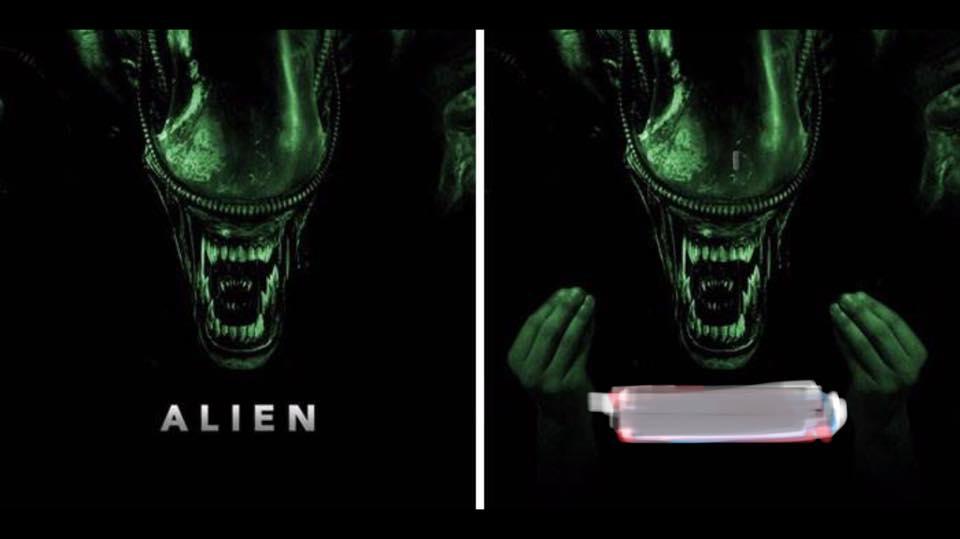 Răspuns: ITALIENAutor: Mariana SoltanÎntrebarea 8Fiind în lista jocurilor de masă a căror titlu este identic cu cel al unor cântece celebre, X a apărut în 2004. Acesta permite să-ţi realizezi planurile de expansiune, învăţând şi geografia. Puţini ştiu că titlul cu același nume al piesei Beatles din 1965 se referă la certificatul medical eliberat prostituatelor, pentru ca ele să-şi poată continua activitatea. Ce expresie din trei cuvinte a fost înlocuită cu X?Răspuns: Ticket to RideSurse: https://boardgamegeek.com/boardgame/9209/ticket-ride  , https://en.wikipedia.org/wiki/Ticket_to_Ride Autor: Florea Victoria, H5N1Întrebarea 9Lista: 1914-1916, 1918, 1923, 1924, 1928, 1932, 1939-1943, 1948, 1955-1956, 1966-1967 și 1972Probabil în listă ar fi trebuit sa fie și 1917 și 1944, însă beneficiar în acești ani a fost Comitetul Internațional al Crucii Roșii (CICR), pentru motive umanitare. Ce a primit CICR ?Răspuns: Premiul Nobel pentru Pace. Comentarii: Lista prezintă anii în care premiul Nobel pentru Pace nu a fost acordat. Pe timp de război premiile pentru pace nu prea se acordă.Surse:https://ro.wikipedia.org/wiki/Premiul_Nobel_pentru_PaceAutor: Andrian Diordița, H5N1Întrebarea 10Într-o scenă a filmului Australian ”The Dressmaker” una din eroine ascultă la radio o piesă jazz. După sfîrșitul cîntecului, ea întreabă cine cîntă, după ce primește răspunsul, ea remarcă ironic că interpreta chiar are nevoie de odihnă. Dar care era numele interpretei ?Răspuns: Billie HolidayRunda IIÎntrebarea 11La Jocurile Olimpice din Barcelona 1992, mai multe țări din fosta URSS au participat sub steagul CSI (Unified Team) deoarece încă își căutau identitatea după destrămarea Uniunii Sovietice. Ironic, una din disciplinele olimpice a fost dominată de către reprezentanții acestei echipe, reușind să ocupe tot podiumul olimpic. Într-un minut scrieți proba despre care vorbim în întrebare.Răspuns: Aruncarea ciocanului Comentarii: Secera și ciocanul erau simbolurile URSS, după destrămare, țările cam au aruncat aceste simboluri.Sursa: https://en.wikipedia.org/wiki/Hammer_throwÎntrebarea 12Citat: „Ba-mi veneau lacrimi de fericire, ba groaza de probleme mă copleșea. Nu știam ce să fac. Până la urmă am decis să nasc acest copil, pentru că medicul meu de familie a fost o doamnă foarte bună, care m-a sfătuit să păstrez sarcina, pentru că aș fi riscat să nu mai rămân însărcinată dacă făceam avort. Nu m-am speriat că nu voi avea cu ce să-l hrănesc. Ce voi mânca eu, aceea va mânca și el, unde-s doi, acolo-s și trei”. Într-un reportaj de pe moldova.org, se povestește istoria unei femei care a rămas însărcinată fiind într-o situație dificilă, și nu știa dacă să păstreze sarcina sau nu. Într-un minut numiți cum îl cheamă pe fiul doamnei, știind că este unul care spune direct impasul în care se afla, știind că potrivit registru.md 749 persoane poartă acest nume.Răspuns: DANU (nu se acceptă Daniel)Comentariu: Doamna mereu își repeta în cap alegerea: da sau nu, da sau nu, da sau nu.Sursa: http://reportaje.moldova.org/femei-cu-abilitati/Întrebarea 13În 2006, în Zagreb, a apărut un muzeu cu o idee inedită bazată pe amintirile și experiențele a două persoane, care mai apoi a devenit un trend internațional. Toate exponatele muzeului sunt donate de către alți oameni. Acum muzeul are un loc stabil în apropierea străzii Dverce din Zagreb. Mai în glumă, mai în serios localnicii, dar și turiștii spun că acest lucru nu este o coincidență, și că această stradă ar trebui să poarte alt nume. Știind specificul muzeului, într-un minut spuneți-ne cum ar trebui să fie redenumită strada pentru ca să nu mai fie păreri împărțite.Răspuns: DivorceComentariu: În 2006 în Zagreb a apărut Museum of Broken Relationships, unde oamenii trimit lucruri personale care reamintesc de relații distruse, acum muzeul se află în apropierea străzii Dverce, care dacă o citești în engleză se pronunță la fel ca și Divorț, iar dacă s-ar redenumi așa, muzeul ar fi acolo unde trebuie.Sursa: Experiența autorului/ https://en.wikipedia.org/wiki/Museum_of_Broken_RelationshipsAutor: Alexandru LebedevÎntrebarea 14Atenție, în întrebare au fost făcute omisiuni. Recent, în cadrul unui cunoscut show de comedie american, gazda a comentat știrea despre fuzionarea companiilor AOL și Yahoo! astfel: au făcut-o pentru că nimeni nu-și dorește să _____ _____ . Continuați fraza cu un verb și un adverb.Răspuns: moară singurComentariu: După cum probabil cunoașteți, valoarea ambelor companii a decăzut foarte mult în ultimii ani.Surse: https://www.youtube.com/channel/UCMtFAi84ehTSYSE9XoHefigÎntrebarea 15Atenție în întrebare au fost făcute înlocuiri. Într-o publicație a institutului RAND, utilitatea analizei strategice  este ilustrată cu un exemplu cinematografic. X niciodată nu cere nici un instrument de la Q, desi în ultimă instanță, intrumentele date îi salvează viața. Nu are rost să vă întrebăm cine a fost înlocuit prin Q, scrieți cine a fost înlocuit prin XRăspuns: James BondSursa: RAND Strategic Analysis p 5Întrebarea 16Imagini cu acest domnitor nu s-au păstrat prea multe. Conform majorității cercetătorilor adevăratul chip este redat în Tetraevanghelierul de la Humor din 1474. Tablourile lui Constantin Lecca îl înfățișează astfel. La fel apare și în litografiile de Gheorghe Asachi, probabil inspirat dintr-o pictură pe pânza de Vasile Popovici. Dar care e trăsătura specifică din chipul adevărat al domnitorului, ce lipsește în majoritatea altor reprezentări ?Răspuns: barbaComentariu: este vorba de Ștefan cel Mare care de obicei este înfățișat numai cu mustață.Sursa: http://www.hetel.ro/index.php/2014/08/7890/Autor: Panas Iulian, H5N1Întrebarea 17Soția violoncelistului rus Mstislav Rostropovici povestește într-un interviu cum odată după un turneu în SUA , Mstislav a aflat că cea mai mare parte din onorariul său va fi obligat să o dea statului. Înfuriat acesta a cumpărat de toți banii o ALVĂ, din care și-a păstrat mai apoi doar o mică bucată. Peste un minut, scrieți ce a fost înlocuit prin ALVĂ, știind că ALFA a fost scoasă din apă în 1961 și o putem vedea astăzi în capitala unui stat european.Răspuns: VazăComentariu: Prin ALVĂ a fost înlocuită VAZĂ,pe care Rostropovici a spart-o în semn de protest. Prin ALFA a fost înlocuită  VASA,corabia suedeză pe care o putem vedea în muzeul din Stockholm Sursa: https://lady.mail.ru/article/450807-istorii-ljubvi-galina-vishnevskaja-i-mstislav-rostropovich/https://en.wikipedia.org/wiki/Vasa_(ship)Întrebarea 18Umoristul american George Carlin afirmă că citind inscripția de pe etichetă în sens invers, ne putem da seama ce fel de oameni plătesc 2 dolari pentru o sticlă mică. Despre ce inscripție este vorba ?Răspuns: EvianComentariu: Citit invers, apare cuvîntul ”Naive”Sursa: https://www.goodreads.com/quotes/121541-ever-wonder-about-those-people-who-spend-2-apiece-onÎntrebarea 19Într-un articol despre despre stilurile de joc a marilor basketbaliști, fiecăruia li se atribuie cîte o caracteristică care îi face să se evidențieze pe teren. Astfel, Cobe Bryant este comparat cu un aristocrat care taie oamenii de rînd cu artistism și dispreț, Alen Iverson este comparat cu un copil încăpățînat care îi lovește cu capul în burtă pe cei mai mari. Kevin Garnett este comparat cu o versiune de ghetou a unui cunoscut personaj literar, din cauza patosului cu care se pune în fața adversarilor și pentru a nu-i lăsa să treacă. Peste un minut, scrieți numele acestui personaj știind că el și Kevin Garnett sunt de culori diferite.Răspuns: GendalfComentariu: Fața lui Garnett parcă le spune adversarilor ”You shall not pass”Sursa: https://www.sports.ru/tribuna/blogs/playbook/1453535.htmlÎntrebarea 20În orașul Norilsk din nordul Siberiei felinarele stradale sunt amplasate în centrul străzii iar semnele rutiere sunt fixate pe fațadele caselor. Ce problema este solutionata astfel ? Răspuns: Pentru a ușura deszăpezirea străzilor (se acceptă după sens)Sursa: Poedem, Poedim!  Ediția NorilskRunda IIIÎntrebarea 21Pe o rețea de socializare, un utilizator a numit ironic un vestit grup de femei din literatura fantastică universală cu o îmbinare de cuvinte ce caracterizează alt grup de femei, foarte popular în anii ”90. Nu știm dacă acest al 2 grup consuma ceva special nici dacă erau de pe altă planetă, vă rugăm în schimb să scrieți despre ce grup este vorba. Răspuns: Spice GirlsComentariu: Se face aluzie la călugărițele din seria de romane DuneSursa: https://vk.com/frank_herberts_dune?w=wall-50406988_172Întrebarea 22Atenție lista cu înlocuri: Alfa Frigoris; Alfa Imbrium; Alfa Tranquillitatis; Alfa Crisium; Alfa Nectaris; Alfa Marginis etc. Spre exemplu, Alfa Frigoris este situată deasupra munților Alpi. Alfa Tranquillitatis este unită la nord cu Alfa Serenitatis. Iar Alfa Nectaris se află la sud-vest de Alfa Fecunditatis. Dacă v-ați dat seama ce am înlocuit prin Alfa, numiți cu exactitate unde este situată Alfa Moscovei, știind că cei aflați în această sală au șanse infime să o vadă cu ochiul liber.Răspuns: Dark side of the moon (Se acceptă răspunsurile cu același sens)Autor: Mariana SoltanÎntrebarea 23Fermierii din Botswana s-au ciocnit cu o problemă - atacurile leilor, care pot nimici o fermă de vite în câteva minute. Fiind în căutarea unor soluții, Neil Jordan a încercat să facă aceasta pe coapsele vitelor. A fost inspirat de modul în care o impala ar fi scăpat cu viață dintr-un atac al felinelor. Neil Jordan a rămas încrezut că anume asta îi dezorientează pe lei si nu le permite să atace. Este curios faptul că, același lucru îl făceau și Egiptenii, însă cu alt scop. La fel, vechii navigatori pe Marea Mediterană făceau asta la prova corăbiilor lor, ca un semn de protecție al călătoriei. Peste un minut, vă rugăm să ne spuneți ce anume făceau fermierii din Botswana?Răspuns: Desenau un ochiAutor: Mariana SoltanÎntrebarea 24Pe 1 noiembrie 1755, de ziua tuturor sfinților, în Lisabona a avut loc un cutremur, care a distrus aproape tot orașul. Însă, Alfama - un sector din Lisabona, a rămas neatins de cutremur. Luând în considerare faptul că Dumnezeu are un simț special al umorului, spuneți ce fel de sector era Alfama pe timpuri știind că una din cunoștințele lui Iisus s-ar fi integrat destul de bine acoloRăspuns: Red Light district. (Se acceptă răspunsurile cu același sens. Explicație: În timpul cutremurului, lumea care se afla la slujbă, a murit după ce au căzut acoperișurile grele ale bisericilor. De sărbătoare, să fii la prostituate - e un păcat mare.)Întrebarea 25Încercând să găsească idei noi pentru Halloween, autorul întrebării a dat de o costumație, care reprezintă una dintre cele mai noi temeri ale societății. Conform statisticii, 9 din 10 oameni se tem de asta. Oamenii de știință propun că această temere să fie inclusă în lista fobiilor sub numele de Nomophobia. Care este cauza acestei fobii?Răspuns: Să rămâi fără telefon mobil sau să nu-l poți folosi (Phobia of being out of cellular phone contact. Nu se acceptă: baterii descărcate, lipsa wi-fi-ului)Autor: Iurie VlasÎntrebarea 26Paradoxul lui X a fost formulat în 2001 de către Véronique Eldridge-Smith la vârsta de 11 ani. Acesta constă în faptul că X spune în același timp și un adevăr și un fals. Numiți cu exactitate fraza pe care ar trebui să o rostească X, pentru că paradoxul să aibă loc.Răspuns:  „Acum îmi va crește nasul” El este PinocchioAutor: Iurie VlasÎntrebarea 27O eroină a lui Stieg Larsson face asta ca să audă dacă cineva merge pe podea, 2 rude au făcut aceasta cu un scop diferit dar din păcate fără nici un rezultat. Au făcut ce ?Răspuns: Au împrăștiat fărîmituri de pîineSursa: . С. Ларссон. Девушка, которая играла с огнем               http://ru.wikipedia.org/wiki/Гензель_и_ГретельÎntrebarea 28O descriere foarte frumoasă a stradelelor acestui oraș poate fi găsită într-un roman de al lui Fenimor Cooper, care le caracterizează ca fiind liniștite, pavate și comode. Din păcate această descriere nu se referă deloc la arterele principale ale orașului care nu sînt deloc pavate și nici liniștite. Despre ce oraș este vorba ?Răspuns: VenețiaSursa:  Фенимор Купер. Браво, или В Венеции (http://www.ereading.org.ua/bookreader.php/31714/Kuper_-_Bravo%2C_ili_V_Venecii.html).Întrebarea 29Numele orașului britanic Halifax provine de la cuvintele Holy (sfînt) și Face (față) deoarece, conform unei legende anume aici a fost îngropat capul lui. La noi, una din faptele sale remarcabile este sărbătorită printr-o ceremonie particulară, care implică anume ritualuri spartane. Cine este elRăspuns : Ioan BotezătorulComentariu : Ceremonia este Boboteaza la care des lumea se scaldă în apa rece de iarnăSursa : https://en.wikipedia.org/wiki/Halifax,_West_YorkshireÎntrebarea 30Imperatorul german Maximilian I aflîndu-se mai mereu în depresie și fiind chinuit de dureri groaznice într-un picior, lua prevăzător în toate călătoriile sale un anumit obiect. Scrieți peste un minut acest obiect, știind că pentru unele personaje literare acest obiect servește drept dormitor.Răspuns: SicriuSursa: https://en.wikipedia.org/wiki/Maximilian_I,_Holy_Roman_Emperor#cite_note-37Runda IVÎntrebarea 31Victor Pelevin le compara cu stelele pe care le putem vedea seara ape cer iar într-un roman de Douglas Adams, la una din ultimile etape ale creerii pămîntului, Dumnezeu le îngroapă. Peste un mint, numiți-le prin 2 cuvinteRăspuns: Scheletele DinozaurilorSursa: 1. В. Пелевин. Любовь к трем цукербринам.             2. Д. Адамс. Автостопом по Галактике. http://www.flibusta.net/b/155848/readÎntrebarea 32Conform spuselor unui blogger, francezii sunt niște grădinari foarte iscusiți, reușind să exporte așa produse ca Pol Pot sau Ali Homeini. El mai adaugă că națiunea dată se pricepe la ELE. Numiți-le pe ele, știind că sub influența lor, în literatura română a apărut niște mucegai.Răspuns: Florile RăuluiSursa: : http://bohemicus.livejournal.com/66052.htmlÎntrebarea 33Atenție, în întrebare au fost făcute înlocuiri. În jocul video Fall Out New Vegas, se întîlnește o instrucție destinată lucrătorilor unei uzine secrete americane, În ea se explică de ce muncitorii nu trebuie să povestească despre lucrul lor prietenilor. Instrucția afirmă că niciodată nu se știe dacă aceștia sunt prieteni sau X. Scrieți peste un minut ce cuvînt am înlocuit prin X, știind că în armata rusă, X încă se mai întîlnesc. Răspuns: TovarășiÎntrebarea 34Această varietate a corridei este mai neobișnuită. Matadorii nu îmbracă costumele clasice cusute cu aur ci altele, după modelul unor cunoscute picturi. Conform unui articol, aceasta  este o încercare de demonstra că corrida este mai degrabă o artă decît o priveliște sîngeroasă. Scrieți peste un minut, numele celui care a inspirat apariția unei astfel de corrideRăspuns: Francisco GoyaSursa: http://album.turizm.ru/story/37769-korrida_v_stile_goji/Întrebarea 35Dacă o echipă care a jucat în ligile CUC și-ar schimba denumirea într-un simbol al numelui inițial al echipei, și ar promova în acest sezon în superligă, în fiece duminică, în sala de joc, s-ar putea auzi presudonimul scriitorului american William Sydney Porter. Nu vă întrebăm care este acest pseudonim, dar care este prenumele simbolului în care și-ar schimba denumirea echipa de CUC.Răspuns: Thierry (variații scrise greșit se acceptă: Teri, Tieri, Theri, etc)Comentarii: Echipa de CUC care ar fi promovat este Lanesra, care vine de la Arsenal, simbolul echipei este Therry Henry, iar din cauza că multe persoane care citesc denumirile echipelor, le cam citesc diferit, în superligă, duelul O și Henry (Anri), ar fi citit OHenry (Ohenri), care este pseudonimul lui William Sydney Porter.Autor: Alexandru LebedevÎntrebarea 36Blitz triplu. Numiți cântecele Beatles după denumirea lor în latincă.a.	Trans Mundumb.Agri Arbutorum in Aeternoc.	Salve ValeRăspuns: a. Across the Universe, b. Straberry Fileds Forever, c. Hello GoodByeÎntrebarea 37În timpul intervenției NATO în Afghanistan, trupelor canadiene le-a fost livrată o partidă de automobile Toyota Hilux nou nouțe.Cu timpul, aproape toate au ajuns în proprietatea talibanilor și a afghanilor simpli unde și-au cîștigat o enormă popularitate. Dragostea poporului pentru aceste  autombile a devenit atît de puternică încît un anumit simbol a ajuns să fie reprodus și pe alte mașini, ba chiar și pe tatuaje. Ce simbol ?Răspuns : Frunza de arțarComentariu : Automobilele erau canadiene 😊Sursa : https://www.popmech.ru/weapon/11731-liviya-voyna-toyot-samopal/?utm_source=facebook&utm_medium=social&utm_campaign=targetings-PopMechanics&utm_content=rssnews&utm_term=20171026-11731-fb#0_5_4122_13044_704_176018577Întrebarea 38Călcatul rufelor – 90 cm, a te spăla – 45 cm, a te șterge cu un ștergar de baie – 110 cm, acestea și multe alte măsurări au fost folosite de către inginerii sovietici pentru elaborarea lor. Scrieți peste un minut familia cu care ele ni se asociază.Răspuns : HrușciovSursa : https://mir24.tv/news/16120790/psihologiya-pyatietazhki-kak-ne-soiti-s-uma-pri-pereezde             https://iz.ru/news/357743Întrebarea 39Într-o povestire de Oleg Kozîrev se afirmă că ei nu au dispărut, ci au fost mîncați de molii. Despre cine este vorba ?Răspuns: MamuțiSursa: http://www.proza.ru/texts/2001/04/17-25.htmlÎntrebarea 40Articolele din Wikipedia sunt redactate foarte des. Deseori deschizînd același articol la intervale relativ scurte de timp, putem observa că el nu mai este același. De exemplu, un articol în care se menționează și a 69 Olimpiadă, a suferit într-un an cîteva zeci de modificări. Dar cui îi era dedicat acest articol ?Răspuns: Heraclit din Efes (Heraclit)Comentariu: Nu poți intra de 2 ori în același rîuSursa: http://ru.wikipedia.org/wiki/Гераклит_ЭфесскийRunda VÎntrebarea 41Din spusele autorului, vestitele simboluri rerezintă pur și simplu un text în limba japoneză care a fost scanat din cărțile culinare ale soției sale, și reprezintă rețete de sushi. Peste un minut scrieți de unde le cunoaștem cu toțiiRăspuns : MatrixSursa : https://dtf.ru/11810-kod-matricy-sostoit-iz-yaponskih-receptovÎntrebarea 42Una din recenziile filmului Blade Runner 20149 atrage atenția la influența subtilă a unui scriitor asupra regizorului filmului Dennis Villeneuve. Astfel personajul principal are fix atîția ani ca și personajul principal dintr-o cunoscută operă a scriitorului, și preferă să fie numit Jo, deși are un nume de serviciu și mai scurt. Reproduceți peste un minut, acest scurt nume de serviciuRăspuns : KComentariu : Se face aluzie la Kafka și la nuvela sa ProcesulSursa : https://esquire.ru/blade-runner-reviewÎntrebarea 43Cancelarul german Angela Merkel a făcut cunoștință cu actualul ei soț la festivalul de operă din Beirut. După o relație de cîțiva ani, cei 2 s-au căsătorit. Ironizînd pe seama pasiunii lor comune pentru operă și stilului discret de viață al soțului cancelarului, unele ziare germane i-au dat o poreclă destul de ilustrativă. Reproduceți peste un minut această poreclă știind că cel care inițial o purta era francez.Răspuns : Fantoma de la operăSursa : https://www.telestar.fr/people/angela-merkel-qui-est-le-mari-de-la-chanceliere-allemande-photos-198102Întrebarea 44În ultimii ani în Mexic a început să se dezvolte pe larg energia eoliană. Cu toate acestea, o mare parte din populația de rînd este contra turbinelor eoliene din cauza zgomotul și incomodităților create de acestea. Citind un articol despre șansele mici ale mexicanilor de cîștiga lupta juridică contra marilor companii proprietare de instalații eoliene, autorul întrebării i-a comparat pe mexicani, cu un cunoscut personaj literar, care de altfel vorbea aceeasi limbă. Cu cine ?Răspuns: Don QuijoteComentariu: Se face aluzie la lupta acestuia cu morile de vîntSursa: https://www.connaissancedesenergies.org/afp/quand-des-mexicains-se-battent-contre-des-moulins-vent-170819Întrebarea 45Politologul rus Stanislav Belkovskii descrie o strategie posibilă a administrației prezidențiale ruse pentru a-i asigura încă o victorie lui Vladimir Putin la viitoarele alegeri prezidențiale. Ea constă în anularea certificatelor obligatorii de la locul de trai, pentru a vota în alt loc decît propria circumscripție, ceea ce ar asigura voturi suplimentare din partea oamenilor morți care nu au reușit să fie scoși încă din listele circumscripțiilor natale. Acestui scenariu Belkovski îi dă numele unui cunoscut scriitor. Care ?Răspuns : Nicolai GogolComentariu : Se face aluzie la cunoscuta operă, Suflete MoarteSursa : https://snob.ru/selected/entry/123880Întrebarea 46Un oarecare George Oldrich care lucrează pentru NASA are o meserie neobișnuită. Oficial este numit Specialist în substanțe chimice. El nu este singur, în cadrul organizației există un întreg department de astfel de specialiști. În realitate sarcina lor este cu mult mai prozaică, ei trebuie să facă ceva cu fiecare obiect destinat expedierii în cosmos fără a utiliza instrumente complicate. Ce anume ?Răspuns: Le mirosComentariu: În cosmos e foarte dificil de a scăpa de mirosurile neplăcute, de asta fiecare obiect trebuie verificat olfactiv pe pămînt.Sursa: https://www.popmech.ru/technologies/376562-kosmicheskie-strannosti-10-neozhidannyh-faktov-o-nasa/?utm_source=facebook&utm_medium=social&utm_campaign=targetings-PopMechanics&utm_content=rssnews&utm_term=20170713-376562-fb#0_5_4122_13044_704_167044684Întrebarea 47Clădirea în care NASA asamblează rachetele sale s-a ciocnit cu o problemă neașteptată de interior. Din cauza înălțimii sale uriașe și a climatului umed, în clădire au început să apare niște oaspeți neobișnuiți. Scrieți peste un minut despre ce oaspeți este vorba, știind că pentru a scăpa de ei a fost creat un system de condiționare a aerului cu o greutate de 10 mii de tone.Răspuns: NoriSursa: https://www.popmech.ru/technologies/376562-kosmicheskie-strannosti-10-neozhidannyh-faktov-o-nasa/?utm_source=facebook&utm_medium=social&utm_campaign=targetings-PopMechanics&utm_content=rssnews&utm_term=20170713-376562-fb#0_5_4122_13044_704_167044684Întrebarea 48Atențiem în întrebare au fost făcute înlocuiri. După transferul jucătorului egiptean Mohammed Salah la clubul de fotbal F.C. Liverpool, site-ul sports.ru a publicat un articol întitulat Problema Himerei. , în care se analizau diferite scheme de joc în care acesta ar putea fi integrat. Nu vă întrebăm ce a fost înlocuit prin Problema Himerei, ci numele celuia care a rezolvat-o inițial.Răspuns : OedipComentariu : Titlul inițial era Enigma SfinxuluiSursa : https://www.sports.ru/tribuna/blogs/playmaker_kz/1297068.htmlÎntrebarea 49După un eveniment din anul 1905, amiralul japonez Isoroky Yamamoto a căpătat porecla de ”80 de Monete”, datorită faptului că anume acesta era tariful pe care îl plătea gheișelor, spre deosebire de mulți din prietenii săi. Nu vă cerem să vă dați seama despre ce tarif este vorba. Scrieți ce s-a întîmplat cu Yamamoto în 1905.Răspuns : A pierdut 2 degeteComentariu : Manichiura fiecărui deget de la mînă costa 10 moneteSursa : https://was.media/2017-05-10-top-5-polkovodcev-vm/Întrebarea 50Vă rugăm să țineți minte următoarea listă:-	Condamnarea lui Sadamma Hussein la moarte-	Bombardarea Vaticanului-	Acordarea primului patent pentru automobile în SUA-	Widrow Wilson este ales președinte al SUA-	Franklin Delano Roosevelt este unicul președinte ales pentru al 3lea mandatNu vă întrebăm când au avut loc aceste evenimente, dar datorită cui v-ați putea aduce aminte când acestea s-au întâmplat.Răspuns: Guy Fawkes